Mallacoota unprepared – supplementary evidence of bushfire severity Denis O’BryanRed Eagle Bushfire Services4 Feb 2020 Thanks to an article in the New York Times written by Livia Albeck-Ripka on 14 January, 2020, I can present some more images that support my assessment that the bushfire attack on Mallacoota was at the lower severity level. https://www.nytimes.com/2020/01/14/world/australia/fires-mallacoota.htmlThis is the type of panorama aerial I was hoping to find. It is taken as the plane descended to the airport after the fire. It looks along the coastline to the NNE, which is the direction the wind (the wind oscillated between SW and SSW) pushed the fire fronts on the morning of 31 December 2019 towards Mallacoota, which is beyond the airport in this picture. 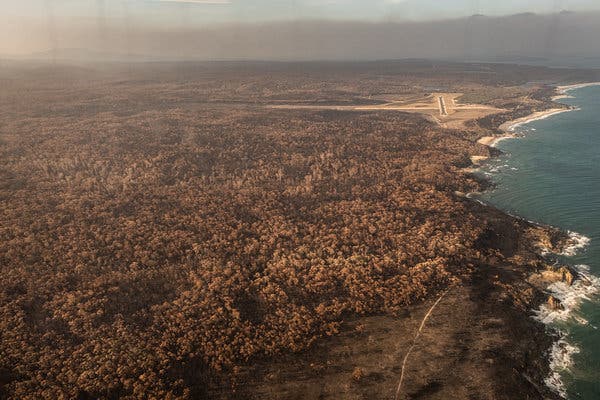 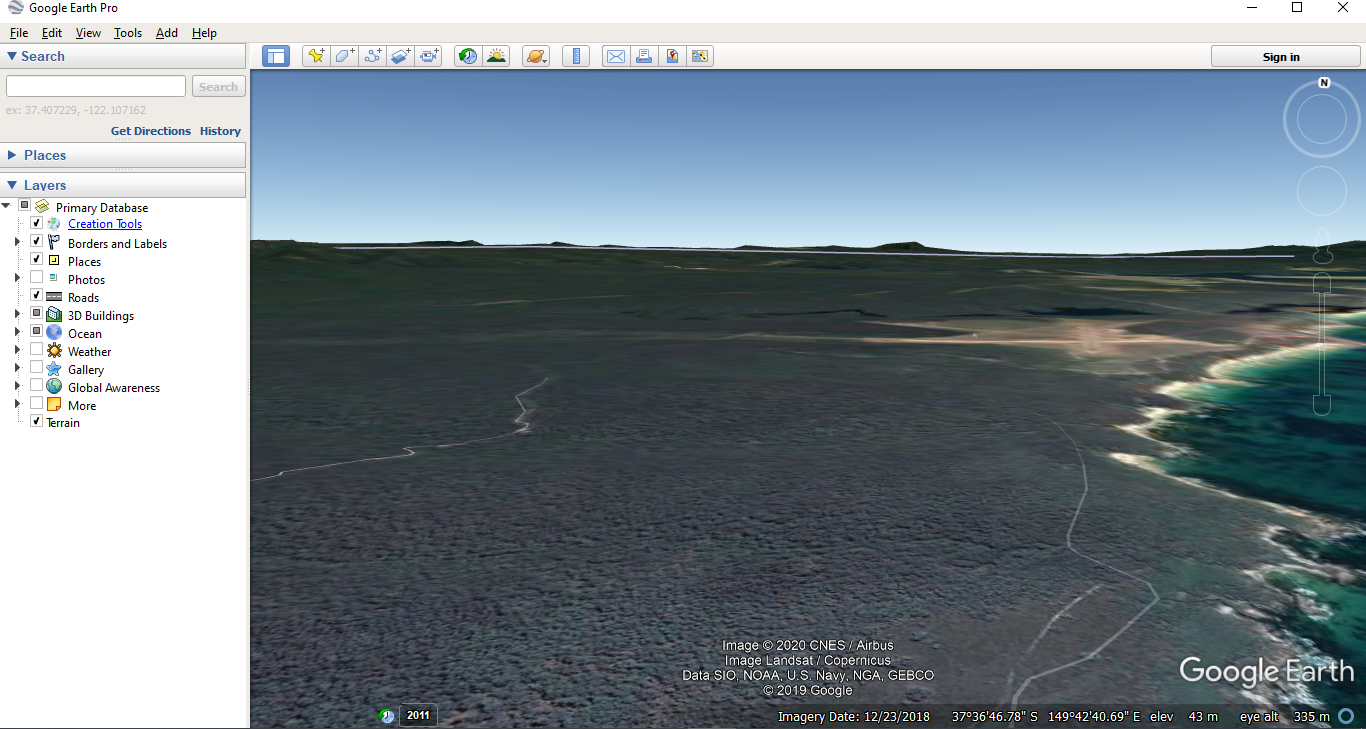 Burned forest near Mallacoota on Saturday (11th Jan) AFTER 								   BEFOREWhere are we?	Mallacoota airport is here, Mallacoota town is here 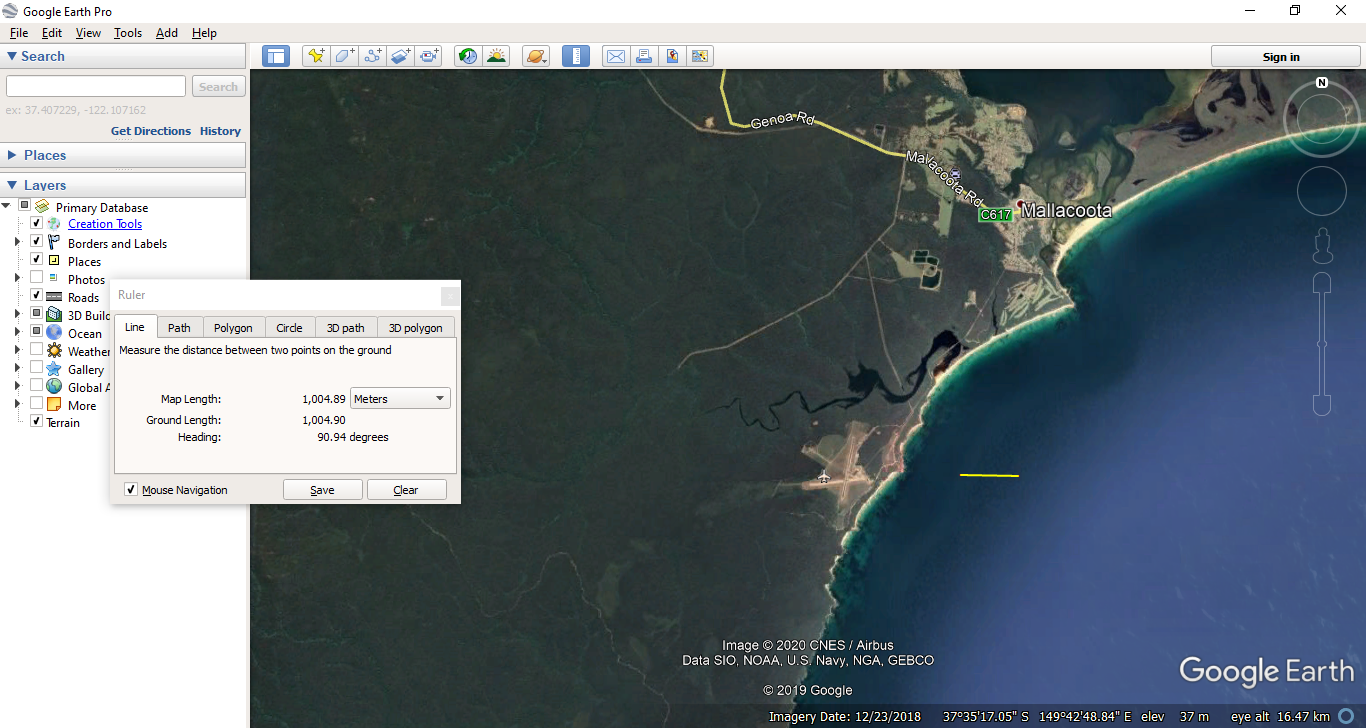 White arrow is view from plane towards airportNo doubt, Livia faithfully reported what she was told by the authorities: 	“But this year, as one decade gave way to another, a fierce inferno swept through the community, destroying homes and severing power lines”. But the evidence in her article tells a different story. I present some photos below where you can see unburnt shrubs and green tree crowns within Mallacoota and masses of the tell-tale brown scorch of short tree canopies. These are indicators of low severity bushfires. Low severity bushfires are what we want close to our towns. Livia included some excellent photos showing post-fire vegetation around Mallacoota, but we have to point out that the Wiseleigh tree lopping photos in her article are actually near Bruthen, 150km to the west.  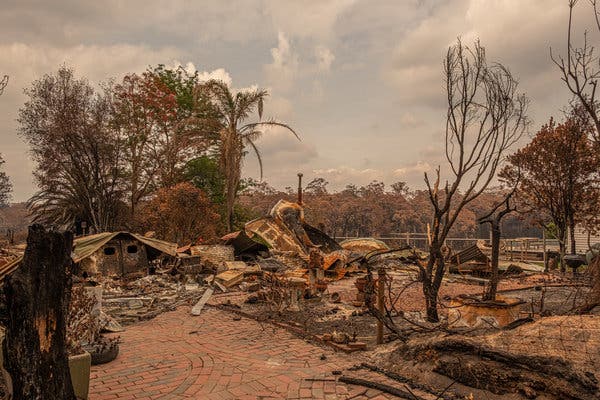 One of the many properties in Mallacoota destroyed by bushfires.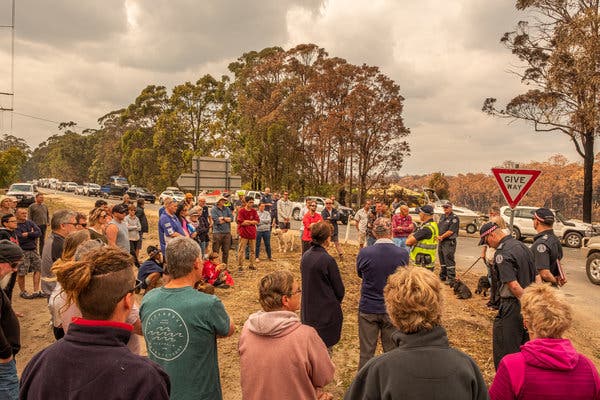 A briefing Sunday for people who were part of the first convoy to leave Mallacoota, after the military cleared some roads north of town.Note the line of scorched low forest canopy in the adjacent forest. Note the taller unburnt roadside trees. Note that some were scorched by a localised low flame beneath.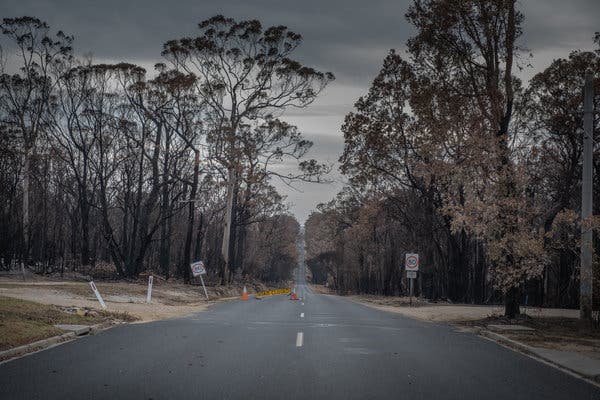 The road into Mallacoota.Note the adjacent forest canopy is scorched. I suspect the tallest foliage is unburnt. Note how close to the ground the scorched leaves are. Note the bark of most trunks appears blackened because the loose outer bark has been burnt off. The white gum bark remains unburnt.    Note the extensive unburnt grass patches, gravel and bitumen. Is there a lesson in that for all of us?   